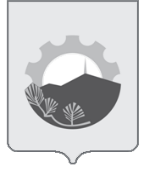 АДМИНИСТРАЦИЯ АРСЕНЬЕВСКОГО ГОРОДСКОГО ОКРУГА П О С Т А Н О В Л Е Н И ЕОб утверждении Плана мероприятий Арсеньевского городского округа, направленных на патриотическое воспитание граждан, на 2023 годВ соответствии с Федеральным законом от 30 декабря 2020 года № 489-ФЗ                                 «О молодежной политике в Российской Федерации», распоряжениями Правительства Российской Федерации от 29 мая 2015 года № 996-Р «Об утверждении Стратегии развития воспитания в Российской Федерации до 2025 года», от 12 ноября 2020 года 
№ 2945-Р «Об утверждении плана мероприятий по реализации в 2021 - 2025 годах Стратегии развития воспитания в Российской Федерации на период до 2025 года», постановлением Правительства Приморского края от 15 декабря 2021 года № 810-пп «О внесении изменений в постановление Администрации Приморского края от 
30 августа 2019 года № 564-па «Об утверждении государственной программы Приморского края «Патриотическое воспитание граждан, реализация государственной национальной политики и развитие институтов гражданского общества на территории Приморского края на 2020-2027 годы», руководствуясь Уставом Арсеньевского городского округа, администрация Арсеньевского городского округаПОСТАНОВЛЯЕТ:Утвердить прилагаемый План мероприятий Арсеньевского городского округа, направленных на патриотическое воспитание граждан, на 2023 год.2. Организационному управлению администрации городского округа (Абрамова) обеспечить размещение настоящего постановления на официальном сайте администрации Арсеньевского городского округа.3. Контроль за исполнением настоящего постановления возложить                              на и.о. заместителя главы администрации Пуха Н.П.Глава городского округа 		                                                                        В.С. Пивень_________________7 декабря 2022 г.г.Арсеньев№680-паУТВЕРЖДЕНпостановлением администрацииАрсеньевского городского округаот 7 декабря 2022 г. № 680-паУТВЕРЖДЕНпостановлением администрацииАрсеньевского городского округаот 7 декабря 2022 г. № 680-паУТВЕРЖДЕНпостановлением администрацииАрсеньевского городского округаот 7 декабря 2022 г. № 680-паУТВЕРЖДЕНпостановлением администрацииАрсеньевского городского округаот 7 декабря 2022 г. № 680-паУТВЕРЖДЕНпостановлением администрацииАрсеньевского городского округаот 7 декабря 2022 г. № 680-паПлан мероприятий Арсеньевского городского округа, направленных на патриотическое воспитание граждан, на 2023 годПлан мероприятий Арсеньевского городского округа, направленных на патриотическое воспитание граждан, на 2023 годПлан мероприятий Арсеньевского городского округа, направленных на патриотическое воспитание граждан, на 2023 годПлан мероприятий Арсеньевского городского округа, направленных на патриотическое воспитание граждан, на 2023 годПлан мероприятий Арсеньевского городского округа, направленных на патриотическое воспитание граждан, на 2023 годДата и времяАдрес (ул. дом)Название и описание мероприятияОтветственный исполнитель, контактыПредполагаемое количество участников мероприятияянварь -декабрь 2023г. Арсеньев,   ул. Калининская, д. 3-а  (МОБУ «СОШ №8»)Организация работы движения кадетский класс по направлению МЧСЛозовая О.В.,     4-39-16193январь -декабрь 2023г. Арсеньев, ул. Олега Кошевого, 3 (МОБУ «СОШ №10»)Организация работы казачьих классовКовалева Т.Г.,     4-26-4079январь -декабрь 2023г. Арсеньев,   ул. Ленинская, 23 (МОБУ «СОШ №1»)Организация работы юных инспекторов дорожного движенияЗахарьящева М.В., 4-37-507526-27.01.2023г. Арсеньев, ул. Щербакова, 36, Детская школа искусствКлассные часы «Блокада Ленинграда. Ленинградская симфония Дмитрия Шостаковича»Мочуляк С.В. 8 (42361) 4-24-116027.01.202314.00г. Арсеньев, ул. Островского, 25, библиотека-филиал № 5Урок-реквием ««Был город фронт, была блокада…»  (27 января - снятие блокады Ленинграда)Панфилова И.Н.8 (42361) 4-62-1330в течение 2023годаг. Арсеньев, ул. Жуковского, 54 (МБУ СШ «Восток)Уроки мужества для занимающихся спортсменов «Есть такая профессия – Родину защищать». «О значении и роли награды в период Великой Отечественной войны». «О героях-участниках военных действий и героев тыла, как Дальнего Востока, так и всей страны»Будунов А.Н180в течении 2023 годаг. Арсеньев, образовательные организации городаОрганизация работы движения ЮнармияМищенко Е.П.,    4-45-58100в течении 2023 годаг. Арсеньев, образовательные организации городаАкция "Письмо солдату"Романов Е.В.,     4-08-363 000в течении 2023 годаг. Арсеньев, образовательные организации городаЦикл мероприятий патриотической направленности в рамках Дней воинской славы и памятных дат России  (участие в митингах, возложение цветов, установление и возжигание свечей, приуроченных к дням памяти, раздача жителям города тематических флаеров, Георгиевских ленточек, символических флажков)Мищенко Е.П.,   4-45-586 000январь 2023г. Арсеньев, ул. Ленинская 8а (Управление спорта и молодежной политики)Всероссийская акция «Блокадный хлеб», посвященная 27 января – дню освобождения Ленинграда от блокады.Ермоленко Т.В.30020.01-25.02.2023г. Арсеньев, ул.Социалистическая 115.Ежегодный конкурс русской словесности «Лира Добра»Романов Е.В. 892426422337528-29.01.2023г. Арсеньев, ул. Ломоносова, 7 (СШ «Юность»)Фестиваль настольного тенниса, посвященный битве под СталинградомЛяшко А.В.Ковалев К.В.70февраль 2023г. Арсеньев, Жуковского, 48 (МБУ СШ «Полёт»)Соревнования по стритболу, посвященные «Дню Защитника Отечества».Новиков А.А.100февраль 2023г. Арсеньев, образовательные организации города, управление образования администрацииКонкурс боевой техникиКорсунская Н.Н., 4-08-36800февраль 2023 г. Арсеньев, площадь Ленина,  5.Конкурс-выставка рисунков среди детей сотрудников «Мой папа самый лучший в мире»Мишина О.А.30февраль 2023г. Арсеньев, ул. Жуковского, 48Матчевая встреча по мини-футболу «ПРОГРЕСС», «Аскольд», Администрация посвященная «Дню защитника Отечества».Мишина О.А.100февраль 2023г. Арсеньев, Площадь СлавыАкция ко Дню защитника Отечества «Герои России»Ермоленко Т.В.300февраль 2023г. Арсеньев, образовательные организации городаКонкурс «РАБС». Среди юношей 16-18 лет Арсеньевского городского округа и других муниципальных образований Приморского краяМищенко Е.П.,   4-45-5830февраль 2023г. Арсеньев, образовательные организации городаТематические классные часы, библиотечные часы, викторины, посещение городского музея, встречи с ветеранами, военнослужащими, участниками боевых действий в «горячих точках», почётными жителями городаМищенко Е.П.,   4-45-586000февраль 2023в/ч с. Чернышевка1-ый тур конкурса «Российской армии будущий солдат»Казанцева Е.А.8 (42361) 4-05-1360февраль 2023г. Арсеньев, ул. Калининская, 1, Дворец культуры «Прогресс»Патриотическая конкурсная программа «Российской Армии будущий солдат»Казанцева Е. А.8 (42361) 4-05-13680февраль 2023г. Арсеньев, ул. Калининская, 1, Дворец культуры «Прогресс»Торжественное собрание и праздничный концерт «Родина! Отечество! Отвага!», посвящённый Дню защитника ОтечестваТашкин П.В.8 (42361) 4-05-1368002.02.202313.00г. Арсеньев, ул. Островского, 25, библиотека-филиал № 5Час памяти «Сталинград: 200 дней мужества и стойкости»» Панфилова И.Н.8 (42361) 4-62-133003-22.02.2023г. Арсеньев, ул. Ломоносова, 7 (СШ «Юность»)Турнир по шахматам, посвященный Дню защитника ОтечестваМарьинских М.С.Ковалев К.В.4006-28.02.2023г. Арсеньев, образовательные организации города, управление образования администрацииГородского конкурса рисунков  "Святое дело - Родине Служить!"Мищенко Е.П.,   4-45-5825015.02.2023удаленног. Арсеньев, ул. Октябрьская, 28/2Виртуальная выставка «Подвиги земляков забвению не подлежит»Осач Т. Б.8 (42361) 4-45-743515.02.2023г. Арсеньев, площадь СлавыМитинг, посвященный выводу войск из АфганистанаДроговоз Р.П.8 (42361) 4-05-1335015.02.2023 14.30г. Арсеньев, ул. Жуковского, 54 (МБУ СШ «Восток)Тематическая беседа с занимающимися спортсменами, посвящённая Дню памяти о россиянах, исполнявших служебный долг за пределами ОтечестваБудунов А.Н30015.02.2022  15.00г. Арсеньев, ул. Ленинская 8а (Управление спорта и молодежной политики)Акция, посвященная дню памяти воинов-интернационалистовЕрмоленко Т.В.15015-16.02.2023г. Арсеньев, ул. Щербакова, 36, Детская школа искусствКлассные часы, посвященные Дню памяти погибших за пределами ОтечестваБасаева Ж.Г. 8 (42361) 4-24-116016,17.02.2023 11:00г. Арсеньев (по отдельному графику)Военно-патриотический слет «Олимпийская Зарница-2023».Среди команд общеобразовательных учреждений города 6-8 классов.Мищенко Е.П.,              4-45-5810019.02.2023г. Арсеньев, ул. Ломоносова, 7(СШ «Юность»)Открытый турнир по русским шашкам, посвященный Дню защитника ОтечестваПотемкин А.С.Ковалев К.В.5020.02.2023с 16:00г. Арсеньев,   ул. Калининская, д. 3-а  (МОБУ «СОШ №8»)Фестиваль патриотической песни "Служить России!"Мищенко Е.П.,              4-45-5815020-26.02.2023г. Арсеньев, ул. Щербакова, 36, Детская школа искусствМасленичная неделя на Руси. Сохраняем народные традицииТелепайло Е.Ю. 8 (42361) 4-24-1110020-28.02.2023г. Арсеньев, ул. Щербакова, 36, Детская школа искусствВыставка работ учащихся, посвященная Дню защитника ОтечестваНемчинова И.Ю. 8 (42361) 4-24-1120021.02.2023с 10:00г. Арсеньев, МБУ СШ «Полет»Военно-спортивной игры "Зарничка" для воспитанников дошкольных образовательных организацийКорсунская Н.Н., 4-08-3630021.02.202315.00 г. Арсеньев, ул. Октябрьская, 28/2, Центральная городская библиотекаЛитературно-исторический вечер «И превратились в белых журавлей» Волкова О.Н.8 (42361) 4-41-343522.02.2023г. Арсеньев, ул. Вокзальная, 66Концерт-поздравление коллектива с Днем защитника ОтечестваМинкина А.А.10022.02.202314.00г. Арсеньев, ул. Островского, 25, библиотека-филиал № 5Военно-историческая игра «Держава Армией сильна»Панфилова И.Н.8 (42361) 4-62-133023.02 10-00г. Арсеньев, Площадь СлавыУчастие в торжественном возложении цветов, посвященном Дню защитника ОтечестваБудунов А.Н.3025.02.2022г. УссурийскУчастие коллективов школы в XI краевом конкурсе вокального творчества «Поклон тебе, солдат России»Басаева Ж.Г. 8 (42361) 4-24-111025.02.2023 гг. Арсеньев, ул. Ломоносова, 42А (МБУ СШОР «Богатырь»)Открытое Первенство г. Арсеньева  по тяжелой атлетике, посвященное Дню защитника ОтечестваНерода Р.В60март 2023г. Арсеньев, ул. Ленинская 8а (Управление спорта и молодежной политики)Онлайн-викторина, посвященная 27 марта 1111 года. В этот день русские дружины разбили половецкое войскоЕрмоленко Т.В.50март 2023г. Арсеньев, образовательные организации города, спортивные организации городаВсероссийские спортивные соревнования школьников «Президентских состязаний». Команды учащихся 7 класса.Мищенко Е.П.,   4-45-5835003.03.202313.00г. Арсеньев, ул. Островского, 25, библиотека-филиал № 5Познавательный час «Великие флотоводцы России»Панфилова И.Н.8 (42361) 4-62-132011.03.2022г. УссурийскУчастие коллективов школы в X краевом конкурсе-фестивале народного творчества «Хранители наследия России»Телепайло Е.Ю. 8 (42361) 4-24-111222.03-02.04.2023г. Арсеньев, ул. Щербакова, 36, Детская школа искусствВыставка «Первые в космосе», посвященная Дню КосмонавтикиНемчинова И.Ю. 8 (42361) 4-24-1120023.03.202314.00г. Арсеньев, ул. Октябрьская, 28/2, Центральная городская библиотекаВиртуальная экскурсия «Улица Калининская» Осач Т. Б.8 (42361) 4-45-7435апрель 2023г. Арсеньев, ул. Калининская, 1, Дворец культуры «Прогресс»Краевой фестиваль казачьей культуры «Любо!»Николаев С.И.8 (42361) 4-05-131360апрель 2023г. Арсеньев, Парк ВостокАкция «Поехали!», посвященная Дню КосмонавтикиЕрмоленко Т.В.300апрель 2023г. Арсеньев, площадь Ленина,  5.Всероссийская акция «Неделя без турникетов»Абиева Е.С.100апрель-май 2023г. Арсеньев, Парк ВостокВсероссийская акция «Георгиевская ленточка», посвященная дню ПобедыЕрмоленко Т.В.2000апрель - май 2023г. Арсеньев, ул. Мира, 7, Военный комиссариат г. Арсеньева, Анучинского и Яковлевского районовТоржественные проводы в армиюКашпура Н.В.8 (42361) 4-56-8122012.04.202310.00г. Арсеньев, ул. Островского, 25, библиотека-филиал № 5Познавательное путешествие «Космические первопроходцы»Панфилова И.Н.8 (42361) 4-62-133015.04.2023г. УссурийскУчастие коллективов школы в XXII Региональном конкурсе исполнителей народных песен «О, песня русская, родная!»Телепайло Е.Ю. 8 (42361) 4-24-111526.04.2023с 11:00г. Арсеньев(по отдельному графику)Проведение военно-спортивной игры «Допризывник - 2023» среди команд общеобразовательных учреждений города (14-17 лет)Мищенко Е.П.,              4-45-5812027.04.202314.30г. Арсеньев, ул. Октябрьская, 28/2,Центральная детская библиотекаГородская литературно-историческая игра «За семью печатями: от Рюрика до князя Святослава»Коломиец А.А.8 (42361) 4-13-052527.04.202315.00г. Арсеньев, ул. Октябрьская, 28/2, Центральная городская библиотекаГородская интеллектуальная игра «Виват, Россия!» Чистик А.А.8 (42361) 4-41-343028.04.202314.00г. Арсеньев, ул. Октябрьская, 28/2,зал электронных ресурсов Центральной городской библиотекиЭлектронная игра «Помнит сердце, не забудет никогда»Жердева В.В.8 (42361) 4-45-7420май 2023г. Арсеньев, ул. Калининская, 1, Дворец культуры «Прогресс»Торжественное собрание и праздничный концерт, посвященные 78-ой годовщине Победы в Великой Отечественной войнеБабинцева Н.В.8 (42361) 4-05-13680май 2023г. Арсеньев, ул. Вокзальная, 66Организация «Вахты Памяти» и инсталляции  «Бессмертный полк» Минкина А.А.30май 2023г. Арсеньев, площадь Ленина,  5.Конкурс патриотической песни посвященный «Дню Победы» среди сотрудников авиакомпании.Мишина О.А.30май 2023г. Арсеньев, площадь Ленина,  5.Кольцевая легкоатлетическая эстафета посвященная «9 Мая»Мишина О.А.50май 2023г. Арсеньев, ул. Ленинская 8а (Управление спорта и молодежной политики)Акция «Свеча Памяти», посвященная памяти погибшим героям РоссииЕрмоленко Т.В.300002.05.202312.00г. Арсеньев, ул. Островского, 25, библиотека-филиал № 5Исторический квест «Как мы в разведку ходили»Панфилова И.Н.8 (42361) 4-62-132503.05.202313.00г. Арсеньев, ул. Островского, 25, библиотека-филиал № 5Литературно-исторический час «Секретное оружие Великой войны»Панфилова И.Н.8 (42361) 4-62-133004-10.05.202376г. Арсеньев, ул. Щербакова, 36, Детская школа искусств,ул. Калининская, 1, Дворец культуры «Прогресс»Выставки работ учащихся, посвященные Дню ПобедыНемчинова И.Ю. 8 (42361) 4-24-115005.05.2023с 10:00г. Арсеньев,  ул. Октябрьская, 28/2 (ЦБС)Городской конкурс  прозы о «Героях Победы» среди воспитанников ДОО.Корсунская Н.Н., 4-08-3610005.05.202314.00г. Арсеньев, ул. Октябрьская, 28/2зал электронных ресурсов Центральной городской библиотекиПрезентация электронной базы данных «Летопись города 1941-1945. Память жителей Арсеньева».  Жердева В.В.8 (42361) 4-45-742506.05.2023г. Арсеньев, ул. Ломоносова, 42А (МБУ СШОР «Богатырь»)Открытое первенство г. Арсеньева по тяжелой атлетике среди юношей и девушек, посвященное Дню победыНерода Р.В6006.05.2023г. Арсеньев, Площадь Славы«Вахта памяти» образовательных организацийРоманов Е.В. 89242642233726-7.05.2023г. Арсеньев, ул. Ломоносова, 7 (СШ «Юность»)Кубок г. Арсеньева по волейболу среди мужских команд посвященный Дню победы.Болибрух О.В.Ковалев К.В.10007.05.2023г. Арсеньев, ул. Ломоносова, 7 (СШ «Юность»)Блицтурнир по шахматам, посвященный Дню победыМарьинских М.С.Ковалев К.В.6007.05.2023г. Арсеньев, ул. Ломоносова, 7 (СШ «Юность»)Открытый турнир по русским шашкам в честь Дня ПобедыПотемкин А.С.Ковалев К.В.6008.05.2023г. Арсеньев, ул. Жуковского, 54 (МБУ СШ «Восток)Первенство г. Арсеньева по гиревому спорту, посвященное Дню ПобедыБудунов А.Н.10009.05.2023г. Арсеньев, площадь СлавыМитинг-реквием. Возложение цветов и венков к Обелиску памяти жителям г. Арсеньева, погибшим на фронтах Великой Отечественной войны 1941-1945 гг. Дроговоз Р.П.8 (42361) 4-05-13	400009.05.2023г. Арсеньев,  Площадь СлавыКоллективное возложение цветов к Обелиску СлавыМинкина  А.А.2009.05.2023г. Арсеньев, ул. КалининскаяШествие «Бессмертного полка»Шевченко О.Ф.8 (42361) 5-30-78250009.05.2023г. Арсеньев, ул. Калининская, 1, площадь Дворца культуры «Прогресс»Цикл праздничных мероприятий, посвященных 78-й годовщине Победы в Великой Отечественной войне:- праздничный концерт детских творческих коллективов города;- концерт эстрадно-духового оркестра «Майский вальс»;- праздничный концерт творческих коллективов городаВасько Е.Н.8 (42361) 4-05-1310000июнь 2023г. Арсеньев, площадь Ленина,  5Конкурс фотографий посвященный «Дню России» среди сотрудников АО ААК «ПРОГРЕСС»Мишина О.А.20июнь 2023г. Арсеньев, ул. Ленинская 8а (Управление спорта и молодежной политики)Акция, посвященная дню России 12 июняЕрмоленко Т.В.1000июнь 2023г. Арсеньев, ул. Ленинская 8а (Управление спорта и молодежной политики)Встреча с молодежью города, посвященная 22 июня дню памяти и скорбиЕрмоленко Т.В.700июнь 2023г. Арсеньев, Жуковского, 48 (МБУ СШ «Полёт»)Товарищеские игры по волейболу, посвященные «Дню России».Михайлина В.О.15011.06.2023г. Арсеньев, ул. Ломоносова, 7 (СШ «Юность»)Открытый турнир по русским шашкам, посвященный «Дню России»Потемкин А.С.Ковалев К.В.5012.06.2023г. Арсеньев, ул. Калининская, 1, площадь Дворца культуры «Прогресс»Концертно-развлекательная программа, посвящённая Дню РоссииКазанцева Е.А.8 (42361) 4-05-13	150012.06.202310.00г. Арсеньев, ул. Островского, 25, библиотека-филиал № 5Виртуальное путешествие «Родина – от края и до края»»Панфилова И.Н.8 (42361) 4-62-133022.06.2023г. Арсеньев, площадь СлавыТоржественное мероприятие. Возложение цветов и венков к Обелиску памяти жителям г. Арсеньева, погибшим на фронтах Великой Отечественной войны 1941-1945 гг.Дроговоз Р.П.8 (42361) 4-05-13	50022.06.202310.00г. Арсеньев, ул. Островского, 25, библиотека-филиал № 5Час истории «Незабываемый 1941-й» Панфилова И.Н.8 (42361) 4-62-132022.06.202316.00г. Арсеньев, ул. Октябрьская, 28/2,Центральная городская библиотекаВечер-реквием «Не гаснет память и свеча» Семенова С.В.8 (42361) 4-41-343522.06.2023г. Арсеньев, ул. Октябрьская, 28/2,Центральная детская библиотекаОнлайн-марафон памяти «22 июня ровно в 4 часа…»Коломиец А.А.8 (42361) 4-13-052510.07.202311.00г. Арсеньев, ул. Островского, 25, библиотека-филиал № 5Познавательный час «Великий сын России – Петр 1»Панфилова И.Н.8 (42361) 4-62-1320август 2023г. Арсеньев, ул. Ленинская 8а (Управление спорта и молодежной политики)Акция, посвященная «Дню флага» 22 августаЕрмоленко Т.В.150009.08.2023г. Арсеньев, площадь Дворца культуры «Прогресс»Радиогазета «Росла наша слава в боях у Хасана»Ташкин П.В.8 (42361) 4-05-13134009.08.2023г. Арсеньев, ул. Калининская, 1, Дворец культуры «Прогресс»Акция «Хасан наша память и слава» при участии волонтеров культурыСеменова Е.С. 8 (42361) 4-05-1350022.08.2023г. Арсеньев, ул. Калининская, 1, площадь Дворца культуры «Прогресс»Радиогазета «Российский триколор», посвященная Дню российского флагаТашкин П.В. 8 (42361) 4-05-13	134022.08.2023г. Арсеньев ул. Калининская,1Акция «Флаг моего Государства» при участии волонтеров культуры	Семенова Е.С.8 (42361) 4-05-1337022.08.202312.00г. Арсеньев, ул. Островского, 25, библиотека-филиал № 5Онлайн-викторина «Мой гимн, мой флаг, моя Россия!»Панфилова И.Н.8 (42361) 4-62-1320сентябрь 2023г. Арсеньев, ул. Ленинская 8а (Управление спорта и молодежной политики)Встреча с молодежью города, посвященная дате окончания Второй Мировой войны 3 сентябряЕрмоленко Т.В.400сентябрь 2023г. Арсеньев, площадь СлавыТоржественное мероприятие, посвященное окончанию Второй мировой войныДроговоз Р.П.8 (42361) 4-05-1350002.09.202311.00г. Арсеньев, ул. Островского, 25, библиотека-филиал № 5Урок мужества «Сверкнул удар фронтов дальневосточных»Панфилова И.Н.8 (42361) 4-62-133009.09.2023г. Арсеньев, ул. Калининская, 1, площадь Дворца культуры «Прогресс»Межмуниципальный фестиваль «Арсеньевская осень»Афонина Н.С.8 (42361) 4-45-74Васько Е.Н.8 (42361) 4-05-13Поцепкина Н.Г.8 (42361) 4-24-11300010-20.09.2023г. Арсеньев, ул. Щербакова, 36, Детская школа искусствВыставка работ учащихся «Мой Арсеньев»Поцепкина Н.Г.8 (42361) 4-24-1150010.09.2023г. Арсеньев, ул. Социалистическая 115.Квесты по славянской письменности в рамках проекта «Российский патриотизм сквозь века»Романов Е.В. 8924264223330010.09.2023г. Арсеньев, ул. Социалистическая 115.Экскурсии по музею Русской народной культуры в рамках проекта «Российский патриотизм сквозь века»Романов Е.В. 8924264223351610.09.2023г. Арсеньев, все образовательные организацииВстречи с ветеранами в рамках проекта «Патриотическое воспитание»Романов Е.В. 8924264223375021.09.202314.00г. Арсеньев, ул. Октябрьская, 28/2зал электронных ресурсовПрезентация мультимедиа-издания «Арсеньев: город судьбы моей»Жердева В.В.8 (42361) 4-45-742526-27.09.2023с 11:00г. Арсеньев, парк и стадион «Восток»Слет – соревнования «Школа безопасности» среди команд общеобразовательных учреждений города 8-10 классов.Мищенко Е.П.,            4-45-5810027.09.202315.00г. Арсеньев, ул. Октябрьская, 28/2Городской историко-патриотический квиз «Огненная дуга-великая битва» Волкова О.Н.8 (42361) 4-41-3430октябрь 2023г. Арсеньев, площадь Ленина,  5Всероссийская акция «Неделя без турникетов»Мишина О.А.50октябрь 2023г. Арсеньев, ул. Жуковского, 48Открытое первенство АО ААК «ПРОГРЕСС» по дартсу «Черная акула»Мишина О.А.30октябрь - ноябрь 2023г. Арсеньев, ул. Мира, 7, Военный комиссариат г. Арсеньева, Анучинского и Яковлевского районов Торжественные проводы в армиюКашпура Н.В.8 (42361) 4-56-8122010.10.202310.00г. Арсеньев, ул. Островского, 25, библиотека-филиал № 5Исторический час «Полководец Кутузов»Панфилова И.Н.8 (42361) 4-62-132020.10.2023удаленно13.30, 15.00г. Арсеньев, ул. Октябрьская, 28/2, Центральная городская библиотекаЦикл мероприятий, посвященных Дню Приморского края:- онлайн-игра «Край тайги и моря»;- городская краеведческая игра «Край семи сокровищ»Афонина Н.С.8 (42361) 4-45-7410028.10.202310-00г. Арсеньев, ул. Жуковского, 54 (МБУ СШ «Восток)Открытое Первенство г. Арсеньева по прыжкам на батуте, АКД и ДМТ, посвященное Дню народного единстваБудунов А.Н.60ноябрь 2023г. Арсеньев, ул. Ленинская 8а (Управление спорта и молодежной политики)Акция «Голубь мира», посвященная «Дню народного единства» 4 ноябряЕрмоленко Т.В.500ноябрь 2023г. Арсеньев, ул. Щербакова, 36, Детская школа искусствВыставка работ учащихся «Моя Родина - Россия»Поцепкина Н.Г.8 (42361) 4-24-11500ноябрь 2023г. Арсеньев, ул. Калининская, 1, Дворец культуры «Прогресс»Праздничный концерт, посвящённый Дню народного единстваТашкин П.В.8 (42361) 4-05-13680ноябрь 2023г. Арсеньев, ул. Калининская, 1, Дворец культуры «Прогресс»Конкурс духовно- патриотической песни, в рамках «Дальневосточной Ярмарки русской культуры «За Веру и Отечество»Николаев С.И.8 (42361) 4-05-13136003.11.202313.00г. Арсеньев, ул. Островского, 25, библиотека-филиал № 5Историческое досье «Наша сила в единстве»Панфилова И.Н.8 (42361) 4-62-133004.11.2023г. Арсеньев, ул. Калининская, 1, площадь Дворца культуры «Прогресс»Радиогазета, посвященная Дню народного единстваТашкин П.В.8 (42361) 4-05-13134005.11.2023г. Арсеньев, ул. Ломоносова, 7 (СШ «Юность»)Открытый турнир по русским шашкам, посвященный Дню народного единстваПотемкин А.С.Ковалев К.В.60декабрь 2023г. Арсеньев, ул. Ленинская 8а (Управление спорта и молодежной политики)Онлайн-квест, посвященный «Дню конституции» 12 декабряЕрмоленко Т.В.500декабрь 2023г. Арсеньев, ул. Калининская, 1, Дворец культуры «Прогресс»Отчетный концерт народного хореографического коллектива «Романтика»Николаев С.И.8 (42361) 4-05-13680декабрь 2023г. Арсеньев, ул. Щербакова, 36, Детская школа искусствКлассные часы, посвященные Дню неизвестного солдата, Дню героев ОтечестваПоцепкина Н.Г. 8 (42361) 4-24-118001.12.202310.00г. Арсеньев, ул. Островского, 25, библиотека-филиал № 5Патриотический час «Имя твое неизвестно, подвиг твой бессмертен» ко Дню неизвестного солдатаПанфилова И.Н.8 (42361) 4-62-133003.12.202312.00; 17.00г. Арсеньев, ул. Калининская, 1, площадь Дворца культуры «Прогресс»Радиогазета, посвященная Дню неизвестного солдатаТашкин П.В.8 (42361) 4-05-13134008.12.202312.00г. Арсеньев, ул. Островского, 25, библиотека-филиал № 5Час истории «Страницы мужества», посвященный Дню Героев ОтечестваПанфилова И.Н.8 (42361) 4-62-133008.12.202315.00г. Арсеньев, ул. Октябрьская, 28/2, Центральная городская библиотекаГородской интеллектуальный турнир «Гордимся славою предков», посвященный Дню Героев Отечества          Чистик А.А.8 (42361) 4-41-343509.12.202312.00; 17.00г. Арсеньев, ул. Калининская, 1, площадь Дворца культуры «Прогресс»Радиогазета, посвященная Дню Героев ОтечестваТашкин П.В.8 (42361) 4-05-13134011.12.202312.00; 17.00г. Арсеньев, ул. Калининская, 1, площадь Дворца культуры «Прогресс»Радиогазета, посвященная Дню памяти российских солдат, погибших в Чеченской РеспубликеТашкин П.В.8 (42361) 4-05-13134012.12.2023г. Арсеньев, ул. Калининская, 1, площадь Дворца культуры «Прогресс»Радиогазета, посвященная Дню Конституции Российской ФедерацииТашкин П.В.8 (42361) 4-05-13134021.12.202314.30г. Арсеньев, ул. Октябрьская, 28/2,Центральная детская библиотекаБрейн-ринг «Великие битвы Великой войны», посвященный памятным датам Великой Отечественной войны Коломиец А.А.8 (42361) 4-13-0525